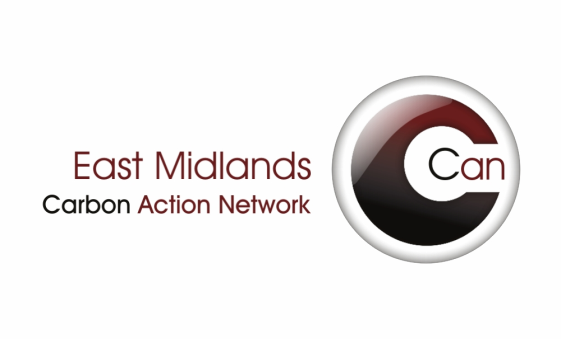 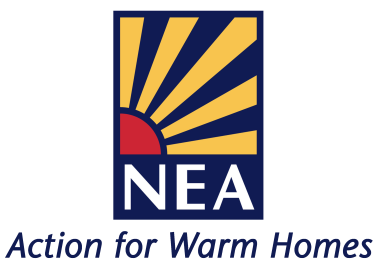 East Midlands CAN & NEA Fuel Poverty ForumWednesday 2nd October 2013Nottingham Mechanics Ltd3 North Sherwood Street, Nottingham, NG1 4EZAgenda09:30		Registration and coffee10:00		NEA Policy Update10:20		EM CAN Chairs Update10.30		EMCAN Treasurers Update10:35	Green Deal – the customer journey - Sponsors Presentation – Insta Group / SNUG network – Peter O’Neill11:00		DECC feedback on HECA and Green Deal update– Dora Slater, Green Deal Demand, DECC11:30		COFFEE BREAK11:50		Welfare Reform – impact on fuel poor households– NEA Project Development Co-ordinator, Jimmy Pugh12:20		Regional Information Exchange12:30		LUNCH and networking13:30		DECC supported Green Deal/ECO workshop15:30		CLOSE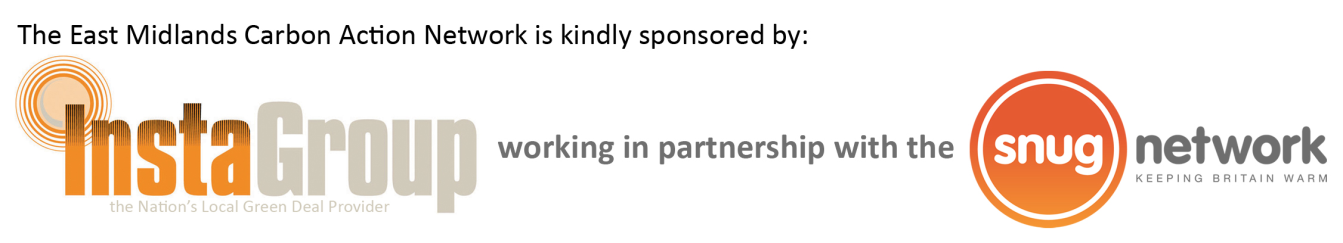 